FICHA DE INSCRIÇÃO DE CADASTRO EMERGENCIAL PARA CREDENCIAMENTO NO PROGRAMA ENSINO INTEGRAL PARA AS VAGAS ELENCADAS NO EDITAL. 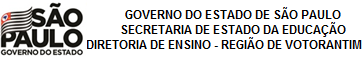 PODEM PARTICIPAR DO CADASTRO APENAS PROFESSORES DA SECRETARIA ESTADUAL DE EDUCAÇÃO.O candidato deverá encaminhar a ficha de inscrição para o e-mail neiva.ferraz@educacao.sp.gov.br   ,bem como, todos os documentos elencados no edital.Votorantim, ___ de março de 2020.Nome:                                                                                       Data de nascimento:   Nome:                                                                                       Data de nascimento:   Nome:                                                                                       Data de nascimento:   Nome:                                                                                       Data de nascimento:   RG:e-mail:e-mail:e-mail:Fone:Celular:Celular:CPF:Formação:Licenciatura Plena na disciplina de ______________________________________Formação:Licenciatura Plena na disciplina de ______________________________________Formação:Licenciatura Plena na disciplina de ______________________________________Formação:Licenciatura Plena na disciplina de ______________________________________Titular de Cargo: (   ) sim (    ) nãoTitular de Cargo: (   ) sim (    ) nãoCategoria F: (    ) sim  (     ) não  Categoria O: (   ) sim (    ) não - mínimo de 3 anos no magistério Público Estadual.Categoria F: (    ) sim  (     ) não  Categoria O: (   ) sim (    ) não - mínimo de 3 anos no magistério Público Estadual.U.E sede de controle de frequência:U.E sede de controle de frequência:U.E sede de controle de frequência:U.E sede de controle de frequência:Há impedimento por processo administrativo nos últimos 5 anos? (   ) sim       (     )   nãoHá impedimento por processo administrativo nos últimos 5 anos? (   ) sim       (     )   nãoHá impedimento por processo administrativo nos últimos 5 anos? (   ) sim       (     )   nãoHá impedimento por processo administrativo nos últimos 5 anos? (   ) sim       (     )   nãoJá atuou no Programa PEI e teve sua designação cessada do regime de Dedicação Plena e Integral?(  ) sim       (     )   nãoJá atuou no Programa PEI e teve sua designação cessada do regime de Dedicação Plena e Integral?(  ) sim       (     )   nãoJá atuou no Programa PEI e teve sua designação cessada do regime de Dedicação Plena e Integral?(  ) sim       (     )   nãoJá atuou no Programa PEI e teve sua designação cessada do regime de Dedicação Plena e Integral?(  ) sim       (     )   nãoApresenta os requisitos de experiência e formação para o exercício da função de Professor PEB- II (  ) sim       (     )   nãoApresenta os requisitos de experiência e formação para o exercício da função de Professor PEB- II (  ) sim       (     )   nãoApresenta os requisitos de experiência e formação para o exercício da função de Professor PEB- II (  ) sim       (     )   nãoApresenta os requisitos de experiência e formação para o exercício da função de Professor PEB- II (  ) sim       (     )   não